Минобрнауки РоссииФЕДЕРАЛЬНОЕ ГОСУДАРСТВЕННОЕ БЮДЖЕТНОЕ ОБРАЗОВАТЕЛЬНОЕ УЧРЕЖДЕНИЕ ВЫСШЕГО ОБРАЗОВАНИЯ«ВОРОНЕЖСКИЙ ГОСУДАРСТВЕННЫЙ УНИВЕРСИТЕТ» (ФГБОУ ВО «ВГУ»)УТВЕРЖДАЮЗаведующий кафедрой Епринцев Александр Трофимович Кафедра биохимии и физиологии клетки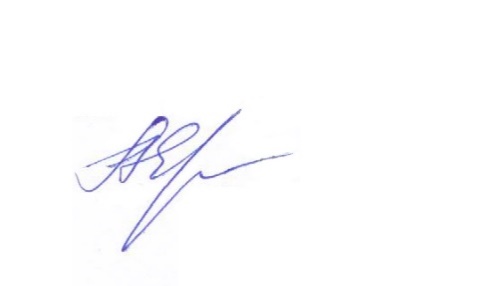 РАБОЧАЯ ПРОГРАММА УЧЕБНОЙ ДИСЦИПЛИНЫБ1.О.45 Общая биохимияШифр и наименование специальности: 30.05.02 Медицинская биофизикаСпециализация:Медицинская биофизикаКвалификация (степень) выпускника:Врач-биофизикФорма обучения:ОчнаяКафедра, отвечающая за реализацию дисциплины:Кафедра биохимии и физиологии клеткиСоставители программы:Федорин Дмитрий Николаевич, доцент кафедры биохимии и физиологии клетки, кандидат биологических наукРекомендована: НМС медико-биологического факультета, протокол №2 от 21.03.2022Учебный год:2023-2024 и 2024-2025Цели и задачи учебной дисциплины:Цель дисциплины: сформировать знания об основных закономерностях протекания метаболических процессов, определяющих состояние здоровья и адаптации человека на молекулярном, клеточном и органном уровне целостного организма.Задачи дисциплины: Научить теоретическим и методологическим основам биохимии, строению и обмену биологически важных молекул, биохимии патологических процессов.Научить пользоваться лабораторным оборудованием и реактивами с соблюдением правил техники безопасности, анализировать полученные данные результатов биохимических исследований и использовать полученные знания для объяснения характера возникающих в организме человека изменений и диагностики заболевания.Научить владеть методами аналитической работы при оценке биохимических показателей состояния организма.Место учебной дисциплины в структуре ООП:Учебная дисциплина «Общая биохимия» относится к учебному циклу математических, естественнонаучных дисциплин ОПОП ВО подготовки специалиста по направлению 30.05.02«Медицинская биофизика». Требования к входным компетенциям: способностью и готовностью прогнозировать направление и результат биохимических и физико-химических процессов и явлений, химических превращений биологически важных веществ, происходящих в клетках различных тканей организма человека, а также методы их исследования, решать ситуационные задачи, моделирующие физико-химические процессы, протекающие в живом организмеПланируемые результаты обучения по дисциплине/модулю (знания, умения, навыки), соотнесенные с планируемыми результатами освоения образовательной программы (компетенциями выпускников) и индикаторами их достижения:Объем дисциплины в зачетных единицах/час: 9/324Форма промежуточной аттестации:Зачет с оценкой (семестр 4), Экзамен (семестр 5)Трудоемкость по видам учебной работыСодержание дисциплиныТемы (разделы) дисциплины и виды занятийМетодические указания для обучающихся по освоению дисциплиныВ соответствии с требованиями ФГОС ВО реализация компетентностного подхода предусматривает широкое использование в учебном процессе активных и интерактивных форм проведения занятий в сочетании с внеаудиторной работой с целью формирования и развития профессиональных навыков обучающихся. Каждый обучающийся обеспечен доступом к библиотечным фондам Университета и кафедры. При изучении дисциплины предусмотрена работа студента в группе, формирующая чувство коллективизма и коммуникабельность; а также самостоятельная работа, способствующая формированию активной жизненной позиции поведения, аккуратности, дисциплинированности. Для успешного освоения дисциплины обучающимся рекомендуется регулярная работа с конспектами лекций, презентационным материалом, своевременное выполнение практических заданий, тестов, заданий текущей аттестации и т.д.Текущий контроль усвоения определяется устным опросом в ходе занятий, ответами на тестовые задания. Способность к творческой деятельности и поиску новых решений определяется подбором ситуационных задач. Помимо индивидуальных оценок, должны использоваться оппонирование студентами рефератов друг друга и рецензирование ответов на коллоквиуме. В конце изучения учебной дисциплины проводится контроль знаний в виде экзамена.Перечень основной и дополнительной литературы, ресурсов интернет, необходимых для освоения дисциплиныб) дополнительная литература:в) информационные электронно-образовательные ресурсы:Перечень учебно-методического обеспечения для самостоятельной работыОбразовательные технологии, используемые при реализации учебной дисциплины, включая дистанционные образовательные технологии (ДОТ), электронное обучение (ЭО), смешанное обучение):В целях реализации дисциплины проводятся различные типы лекций (вводная, обзорная и т.д.) с использованием мультимедиа, лабораторные и семинарские занятия, подготовка рефератов по изучаемым темам в течении семестра и к научной сессии ВГУ по направлению "Фундаментальная медицина". При реализации дисциплины используются элементы электронного обучения и дистанционные образовательные технологии.ЭУМК Общая биохимия на платформе "Электронный университет ВГУ"https://edu.vsu.ru/course/view.php?id=3423 в котором размещены материалы лекции, презентации по темам занятий, учебная и научная литература по курсу, материалы для подготовки к текущим и промежуточной аттестации.Чтение лекций с использованием слайд-презентаций.Информационно-коммуникационные технологии (консультации преподавателя через тематические форумы и вебинары с использованием электронной информационно-образовательной среды ФГБОУ ВО "ВГУ" - Образовательный портал «Электронный университет ВГУ» (www.moodle.vsu.ru).Информационные технологии (доступ в Интернет)ЭБС «Консультант студента» http://www.studmedlib.ru/ЗНБ ВГУ www.lib.vsu.ruКонсультант плюс – информационно-справочная система 7.ЭБС «Университетская библиотека online» https://biblioclub.ru/Материально-техническое обеспечение дисциплины:Оценочные средства для проведения текущей и промежуточной аттестацийПорядок оценки освоения обучающимися учебного материала определяется содержанием следующих разделов дисциплины:Промежуточная аттестацияФорма контроля - Зачет с оценкой,Экзамен Оценочные средства для промежуточной аттестацииЗачет с оценкой: перечень вопросов (КИМ), практические навыки Экзамен: Перечень вопросов (КИМ), практические навыкиТиповые оценочные средства и методические материалы, определяющие процедуры оцениванияТекущий контроль успеваемостиКонтроль успеваемости по дисциплине осуществляется с помощью следующих оценочных средств:1. Текущая аттестацияПеречень вопросов для текущей аттестации к разделу 1 "Общие представления о белках"Аминокислоты; их строение и функции.Физические свойства аминокислот.Классификация аминокислот. Аминокислоты с гидрофобными неполярными радикалами.Аминокислоты с полярными радикалами.Аминокислоты с заряженными радикалами.Химические свойства аминокислот, образование пептидных связей.Нестандартные аминокислоты.Пептиды, их строение и биологическая роль.Белки и их функции.Простые и сложные белки.Выделение и очистка белков.Формирование вторичной структуры.Глобулярные белки, формирование доменной структуры. Третичная и четвертичная структура.Биологические функции и классификация углеводов.Моносахариды: строение и функции.Дисахариды, полисахариды: строение и функции.Липиды.Водорастворимые витамины.Жирорастворимые витамины.Ферменты и функции.Основные понятия энзимологии.Коферменты и кофакторы.Единицы активности ферментов.Классификация ферментов.Факторы, влияющие на активность ферментов.Влияние температуры на скорость ферментативной реакции.Влияние концентрации ионов водорода на скорость ферментативной реакции.Зависимость скорости ферментативной реакции от концентрации субстрата.Уравнение Михаэлиса-Ментен. Определение Км и максимальной скорости.Ингибирование и активация ферментов.Активация ферментовМеханизм действия ферментов.Регуляторные ферменты. Аллостерические ферменты.Ферменты, регулируемые путем ковалентной модификации.Перечень вопросов к разделу 2 "Дыхательный метаболизм"Фазы метаболизма – катаболизм и анаболизм. Главные стадии катаболических и анаболическихпроцессов.Пути превращения пирувата.Гликолиз – центральный путь катаболизма глюкозы.Спиртовое, молочнокислое брожение.Пируватдегидрогеназный комплекс.Цикл Кребса.Электронтранспортная цепь митохондрий.Хемиосмотическая теория Митчелла.Транспортные системы внутренней митохондриальной мембраны.Регуляция дыхательных процессов.Глиоксилатный цикл.Пентозофосфатный путь.Цикл мочевины.β-окисление жирных кислот.Перечень вопросов к разделу 3 "Метаболизм углеводов и их рол в организме"Классификация и строение углеводов.Основные пути распада углеводов.Синтез и мобилизация гликогена.Анаэробный гликолиз.Аэробного гликолиз.Гликогенолиз.Апотомический распад углеводов.Патологии всасывания и обмена углеводов.Сахарный диабет.Перечень вопросов к разделу 4 "Метаболизм липидов и их роль в организме"Классификация липидов.Глюконеогенез.Реципрокная регуляция гликолиза и глюконеогенеза.Глиоксилатный цикл.Биосинтез жирных кислот.Биосинтез аминокислот.Нарушение липидного обмена.Перечень вопросов к разделу 5 "Метаболизм белков и их роль в организме"Функции белков в организме.Переваривание и всасывание белков.Метаболизм аминокислот.Обмен отдельных аминокислот.Патологии обмена аминокислот.Биосинтез белков и нуклеиновых кислот.Распад и синтез нуклеопротеинов.Биосинтез и распад хромопротеинов.Перечень вопросов к разделу 6 "Роль основных биомакромолекул в развитии патологий"Гормоны и медиаторы.Роль гормонов в организме.Роль медиаторов в организме.Гормоны и рецепторы.Вторичные мессенджеры.Медицинские аспекты эндокринологии.Порфирии.Желтухи.Биохимия крови и мочи.Биохимические показатели в лабораторно-клинической диагностике.Примерные темы рефератов:Классификация и характеристика белков.Методы выделения и фракционирования белков.Множественные формы белков.Каталитически активные белки.Простые и сложные белки.Участие белков в метаболизме клетки.Сигнальные белки организма.Функции белков в клетке.Формирование доменной структуры белков.Неструктурная организация белков.Текущая аттестация производится в формах: - устного опроса (опрос, собеседование); - письменных работ (лабораторные работы, рефераты).Промежуточная аттестацияПромежуточная аттестация по дисциплине осуществляется с помощью следующих оценочных средств: Собеседование по вопросам к зачету (4 семестр):Перечень вопросов для текущей аттестации к разделу 1 "Общие представления о белках"Аминокислоты; их строение и функции.Физические свойства аминокислот.Классификация аминокислот. Аминокислоты с гидрофобными неполярными радикалами.Аминокислоты с полярными радикалами.Аминокислоты с заряженными радикалами.Химические свойства аминокислот, образование пептидных связей.Нестандартные аминокислоты.Пептиды, их строение и биологическая роль.Белки и их функции.Простые и сложные белки.Выделение и очистка белков.Формирование вторичной структуры.Глобулярные белки, формирование доменной структуры. Третичная и четвертичная структура.Биологические функции и классификация углеводов.Моносахариды: строение и функции.Дисахариды, полисахариды: строение и функции.Липиды.Водорастворимые витамины.Жирорастворимые витамины.Ферменты и функции.Основные понятия энзимологии.Коферменты и кофакторы.Единицы активности ферментов.Классификация ферментов.Факторы, влияющие на активность ферментов.Влияние температуры на скорость ферментативной реакции.Влияние концентрации ионов водорода на скорость ферментативной реакции.Зависимость скорости ферментативной реакции от концентрации субстрата.Уравнение Михаэлиса-Ментен. Определение Км и максимальной скорости.Ингибирование и активация ферментов.Активация ферментовМеханизм действия ферментов.Регуляторные ферменты. Аллостерические ферменты.Ферменты, регулируемые путем ковалентной модификации.Перечень вопросов к разделу 2 "Дыхательный метаболизм"Фазы метаболизма – катаболизм и анаболизм. Главные стадии катаболических и анаболических процессов.Пути превращения пирувата.Гликолиз – центральный путь катаболизма глюкозы.Спиртовое, молочнокислое брожение.Пируватдегидрогеназный комплекс.Цикл Кребса.Электронтранспортная цепь митохондрий.Хемиосмотическая теория Митчелла.Транспортные системы внутренней митохондриальной мембраны.Регуляция дыхательных процессов.Глиоксилатный цикл.Пентозофосфатный путь.Цикл мочевины.β-окисление жирных кислот.Перечень вопросов к разделу 3 "Метаболизм углеводов и их рол в организме"Классификация и строение углеводов.Основные пути распада углеводов.Синтез и мобилизация гликогена.Анаэробный гликолиз.Аэробного гликолиз.Гликогенолиз.Апотомический распад углеводов.Патологии всасывания и обмена углеводов.Сахарный диабет.Перечень вопросов к разделу 4 "Метаболизм липидов и их роль в организме"Классификация липидов.Глюконеогенез.Реципрокная регуляция гликолиза и глюконеогенеза.Глиоксилатный цикл.Биосинтез жирных кислот.Биосинтез аминокислот.Нарушение липидного обмена.Перечень вопросов к разделу 5 "Метаболизм белков и их роль в организме"Функции белков в организме.Переваривание и всасывание белков.Метаболизм аминокислот.Обмен отдельных аминокислот.Патологии обмена аминокислот.Биосинтез белков и нуклеиновых кислот.Распад и синтез нуклеопротеинов.Биосинтез и распад хромопротеинов.Перечень вопросов к разделу 6 "Роль основных биомакромолекул в развитии патологий"Гормоны и медиаторы.Роль гормонов в организме.Роль медиаторов в организме.Гормоны и рецепторы.Вторичные мессенджеры.Медицинские аспекты эндокринологии.Порфирии.Желтухи.Биохимия крови и мочи.Биохимические показатели в лабораторно-клинической диагностике.Соотношение показателей, критериев и шкалы оценивания результатов обучения.Собеседование по экзаменационным билетам (5 семестр)Основные пути распада углеводов.Синтез и мобилизация гликогена.Анаэробный гликолиз.Аэробного гликолиз.Гликогенолиз.Апотомический распад углеводов.Патологии всасывания и обмена углеводов.Сахарный диабет.Глюконеогенез.Глиоксилатный циклБиосинтез жирных кислот.Сахарный диабет.Хроматографические методы анализа биомолекул.Электрофорез.Ферментативные методы анализа субстратов.Иммуноферментный анализ: принцип, типы.Прямой ИФА.Непрямой ИФА.Биосинтез аминокислот. Общие представления.Обмен отдельных аминокислот. Серин и глицин.Обмен отдельных аминокислот. Метионин и цистеин.Обмен отдельных аминокислот. Фенилаланин и тирозин.Обмен отдельных аминокислот. Аргинин и триптофан.Биосинтез гемма.Распад гемоглобина в тканях.Метаболизм железа.Порфирии.Желтухи.Гормоны: общие представления, типы.Роль гормонов в организме.Классификация гормонов.Белок-пептидные гормоны.Стероидные гормоны.Транспорт гормонов.Рецепция и передача сигнала гормонов.Сигнальные молекулы клетки.Основные способы доставки сигнальных молекул.Кальциевая сигнализация.NO-сигнализация.Кальмодулины, как основные механизмы кальциевой сигнализации.Генетические заболевания: основные представления, классификация.Генные болезни: типы, механизмы идентификации.Проект «Геном человека».Методы выявления мутаций.Хромосомные болезни: основные представления, типы.Болезни, связанные с нарушением плоидности.Болезни, связанные с нарушением структуры хромосом.Диагностика хромосомных заболеваний.FISH-методы анализа хромосомМетоды диагностики хромосомных болезней на основе полиморфизма ДНК-элементов.В каждый КИМ входит по 2 вопроса по различным разделам дисциплины. Экзамен проводится в виде устного опроса. На экзамене студент получает индивидуальный билет, время подготовки к ответу 40 минут. На экзамене запрещается пользоваться какими-либо вспомогательными средствами. Во время проведения экзамена экзаменатор может задать любой дополнительной вопрос в пределах вопросов, вынесенных на экзамен. Соотношение показателей, критериев и шкалы оценивания результатов обучения.Код и название компетенцииКод и название индикатора компетенцииЗнания, умения, навыкиОПК-1 Способен использовать и применять фундаментальные и прикладные медицинские, естественнонаучные знания для постановки и решения стандартных и инновационных задач профессиональной деятельностиОПК-1.2 Готов к использованию основных естественно-научных понятий и методов исследований при решении профессиональных задач.Знать основные биологические, физико- химические и иные естественно- научные понятия и методы.Уметь использовать фундаментальные биологические представления в сфере профессиональной деятельности для решения новых задач; воспринимать инновации в целях совершенствования своей профессиональной деятельности.Владеть навыками качественного и количественного определения органических соединений клетки; их разделения и идентификации для решения профессиональных задач.Код и название компетенцииКод и название индикатора компетенцииЗнания, умения, навыкиОПК-5 Способен к организации и осуществлению прикладных и практических проектов и иных мероприятий по изучению биофизических и иных процессов и явлений, происходящих на клеточном, органном и системном уровнях в организме человекаОПК-5.1 Понимает сущность биохимических процессов, происходящих в клетке человекаЗнать основные биохимические и морфо-физиологические показатели организма в норме и при развитии патологий.Уметь использовать базовые знания организации живых систем в профессиональной деятельности при осуществлении профессиональной дестельности по их изучению. Владеть навыками при применении современных подходов в оценке состояния организма человека при развитии патологийОПК-5 Способен к организации и осуществлению прикладных и практических проектов и иных мероприятий по изучению биофизических и иных процессов и явлений, происходящих на клеточном, органном и системном уровнях в организме человекаОПК-5.3 Способен организовать и осуществить мероприятия по изучению биохимических процессов, происходящих в клетке человекаЗнать основные механизмы функционирования биологических систем и методов их определения.Уметь применять базовые знания оценке основных биохимических и физиологических показателей организма человека.Владеть навыками анализа биохимических и физиологических состояний при изучении биологических систем.Вид учебной работыСеместр 4Семестр 5ВсегоАудиторные занятия9068158Лекционные занятия363470Групповые консультации441660Лабораторные занятия543488Самостоятельная работа542478Курсовая работа0Промежуточная аттестация03636Часы на контроль3636Всего144144288п/пНаименование раздела дисциплиныСодержание раздела дисциплиныРеализация раздела дисциплины с помощью онлайн-курса, ЭУМК1Общие представления о белках1. Общие представления о структуре аминокислот и пептидов. 2. Функции белков, их многообразие. Строение и функции простых и сложных белков.3. Методы выделения и очистки белков. 4. Водорастворимые и жирорастворимые витамины. 5. Коферментная, антиоксидантная и прогормональная функции витаминов. 6. Классификация и номенклатура ферментов.7. Строение и функция ферментов. 8. Молекулярные механизмы ферментативного катализа. 9. Регуляция работы ферменов. 10. Энзимопатологии. 11.Энзимодиагностика и энзимотерапия.ЭУМК Общая биохимия на платформе "Электронный университет ВГУ" https://edu.vsu.ru/course/view.php?id=3423п/пНаименование раздела дисциплиныСодержание раздела дисциплиныРеализация раздела дисциплины с помощью онлайн-курса, ЭУМК2Дыхательный метаболизм12. Катаболизм и анаболизм как энерговзаимозависимые процессы. 13. Строение и функционирование митохондриальных мембран. 14. Митохондриальные процессы освобождения и использования энергии. 15. Механизмы субстратного фосфорилирования. 16. Механизмы окислительного фосфорилирования. 17. Гликолиз. 18. Пируватдегидрогеназный комплекс. Транспорт углеводов через мембрану.19. Цикл трикарбоновых кислот. 20. Электронтранспортная цепь митохондрий. 21. Строение и механизм работы АТФ-синтетазы. 22. АнаболизмЭУМК Общая биохимия на платформе "Электронный университет ВГУ" https://edu.vsu.ru/course/view.php?id=34233Метаболизм углеводов и их роль в организме23. Классификация и строение углеводов. 24. Переваривание, всасывание и взаимопревращения углеводов. 25. Синтез и мобилизация гликогена.26. Химия и энергетика анаэробного и аэробного гликолиза и гликогенолиза. 27. Апотомический распад углеводов. 28. Патологии всасывания и обмена углеводов. Сахарный диабет.ЭУМК Общая биохимия на платформе "Электронный университет ВГУ" https://edu.vsu.ru/course/view.php?id=3423п/пНаименование раздела дисциплиныСодержание раздела дисциплиныРеализация раздела дисциплины с помощью онлайн-курса, ЭУМК4Метаболизм липидов и их роль в организме29. Классификация и строение липидов. Переваривание и всасывание липидов. 30. Распад и синтез жирных кислот. Синтез холестерина и фосфолипидов. 31. Патологии липидного обмена.ЭУМК Общая биохимия на платформе "Электронный университет ВГУ" https://edu.vsu.ru/course/view.php?id=34235Метаболизм белков и их роль в организмеПотребность организма в белках. Переваривание и всасывание белков. Общие пути обмена аминокислот.Обмен отдельных аминокислот. Патологии обмена аминокислот. 34. Биосинтез белков и нуклеиновых кислот. Распад и синтез нуклеопротеинов. Биосинтез и распад хромопротеинов.ЭУМК Общая биохимия на платформе "Электронный университет ВГУ" https://edu.vsu.ru/course/view.php?id=34236Роль основных биомакромолекул в развитии патологий35. Уровни химической коммуникации, гормоны и медиаторы. 36. Интегрирующая роль гормонов и медиаторов в организме. Гормоны и рецепторы. 37. Вторичные посредники-мессенджеры. Медицинские аспекты эндокринологии. 38. Порфирии. Желтухи. Биохимия крови и мочи. 39. Значимость основных биохимических показателей в лабораторно-клинической диагностике.ЭУМК Общая биохимия на платформе "Электронный университет ВГУ" https://edu.vsu.ru/course/view.php?id=3423№ п/пНаименование темы (раздела)Лекционные занятияГрупповые консультацииЛабораторные занятияСамостоятельная работаВсего1Общие представления о белках16161824742Дыхательный метаболизм202836221063Метаболизм углеводов и их роль в организме8284224Метаболизм липидов и их роль в организме8486265Метаболизм белков и их роль в организме8486266Роль основных биомакромолекул в развитии патологий1061083470608870288№ п/пИсточник1Комов, Вадим Петрович. Биохимия : учебник для академического бакалавриата : [учебник для студ. вузов, обуч. по естественнонаучным и медицинским направлениям] / В.П. Комов, В.Н. Шведова .— 4-е изд., испр. и доп. — Москва : Юрайт, 2017 .— 639.№ п/пИсточник1Биохимия / под ред. Е. С. Северина .— Москва : ГЭОТАР-Медиа, 2014 .— .— ISBN ISBN 978-5-9704-2786-6 .— .2Северин, Е.С. Биохимия с упражнениями и задачами : гриф УМО по медицинскому и фармацевтическому образованию вузов России / Е.С. Северин, А.И. Глухов, В.А. Голенченко [и др.] ; под ред. Е.С. Северина .— Москва : ГЭОТАР-Медиа, 2010 .— .— ISBN ISBN 978-5-9704-1736-2 .— .3Биохимия : гриф УМО по медицинскому и фармацевтическому образованию вузов России / под ред. Е.С. Северина .— Москва : ГЭОТАР-Медиа, 2012 .— .— ISBN ISBN 978-5-9704-2395-0.— .4Биохимия : руководство к практическим занятиям : гриф Минобрнауки России / Н.Н. Чернов, Т.Т. Березов, С.С. Буробина [и др.] ; под ред. Н.Н. Чернова .— Москва : ГЭОТАРМедиа, 2009 .— .— ISBN ISBN 978-5-9704-1287-9 .— .5Ершов Ю. А. Биохимия : учебник и практикум для вузов / Ю. А. Ершов, Н. И. Зайцева ; под редакцией С. И. Щукина. — 2-е изд., испр. и доп. — Москва : Издательство Юрайт, 2020. — 323 с. URL:https://urait.ru/bcode/4510756Кнорре Д.Г. Биологическая химия / Д.Г. Кнорре, С.Д. Мызина. – М.: Высш.шк., 2000.№ п/пИсточник1Электронно-библиотечная система "Университетская библиотека online" - http://biblioclub.ru/2Электронно-библиотечная система "Консультант студента" - http://www.studmedlib.ru3Электронно-библиотечная система "Лань" - https://e.lanbook.com/4Национальный цифровой ресурс "РУКОНТ" - http://rucont.ru5www.lib.vsu.ru – ЗНБ ВГУ6ЭУМК Общая биохимия на платформе "Электронный университет ВГУ"№ п/пИсточник1Ферменты: структура, свойства, классификация [Электронный ресурс] : учебное пособие : [для студентов 3-го курса, изучающих дисциплины "Общая биохимия", "Биология", "Энзимология", "Микробиология и виросология"] / Д.Н. Федорин, Н.В. Селиванова, А.Т. Епринцев ; Воронеж. гос. ун-т .— Электрон. текстовые дан. — Воронеж : Издательский дом ВГУ, 2020 . URL:http://www.lib.vsu.ru/elib/texts/method/vsu/m20-22.pdf2Структура и функциональная роль аминокислот, пептидов и белков : учебное пособие / М.И. Фалалеева, А.Т. Епринцев, Д.Н. Федорин ; Воронеж. гос. ун-т .— Воронеж : Издательский дом ВГУ, 2016 .— 68 с.3Лабораторный практикум по биохимии для студентов отделения фундаментальной медицины медико-биологического факультета [Электронный ресурс] : учебно- методическое пособие / Д.Н. Федорин, Н.В. Селиванова, А.Т. Епринцев ; Воронеж. гос. ун-т.— Электрон. текстовые дан. — Воронеж : Издательский дом ВГУ, 2018 .— Загл. с титула экрана .— Свободный доступ из интрасети ВГУ .— Текстовый файл .—<URL:http://www.lib.vsu.ru/elib/texts/method/vsu/m18-149.pdf>.Учебная аудитория для проведения занятий лекционного типаСпециализированная мебель, мобильный экран для проектора, проектор BenQ МР515, ноутбук Lenovo G500 с возможностью подключения к сети «Интернет», WinPro 8, OﬃceSTD, Kaspersky Endpoint Security, Google Chrome(г.Воронеж, площадь Университетская, д.1, пом.I, ауд. 437)Учебная аудитория для проведения занятий семинарского типа (лабораторные занятия), для проведения групповых и индивидуальных консультаций, текущего контроля и промежуточной аттестацииСпециализированная мебель, шкаф вытяжной 900 БМВ, весы Ohaus Advanturer AR 1530, спектрофотометр CФ-2000, рН-метр рН-150, холодильник Atlant 4020-022(г.Воронеж, площадь Университетская, д.1, пом.I, ауд. 364)№ п/пРазделы дисциплины (модули)Код компетенцииКод индикатораОценочные средства для текущей аттестации11-6ОПК-1 СпособенОПК-1.2 ПрименяетВопросы киспользовать ифундаментальные и прикладныеразделамприменятьбиологические, медицинские ифундаментальные идругие естественно-прикладныенаучные представления в сферемедицинские,профессиональной деятельностиестественно-научныедля решения новых задачзнания дляпостановки ирешениястандартных иинновационныхзадачпрофессиональнойдеятельности№ п/пРазделы дисциплины (модули)Код компетенцииКод индикатораОценочные средства для текущей аттестации21-6ОПК-5 Способен кОПК-5.1 Применяет знания обВопросы корганизации иосновных биохимических иразделам.осуществлениюфизиологических процессах иРефераты.прикладных исостояниях орагнизма при изучениипрактическихбиологических систем на клеточном,проектов и иныхорганном и системном уровняхмероприятий поизучениюбиофизических ииных процессов иявлений,происходящих наклеточном, органноми системном уровняхв организмечеловека31-6ОПК-5 Способен кОПК-5.3 Применяет знания и уменияВопросы корганизации ипри организации и осуществленииразделам.осуществлениюоценки биохимических,Отчетприкладных ифизиологических состояний истудентов попрактическихпатологических процессов ввыполненнымпроектов и иныхорганизме человека в норме и прилабораторныммероприятий попатологииработам.изучениюбиофизических ииных процессов иявлений,происходящих наклеточном, органноми системном уровняхв организмечеловекаКритерии оценивания компетенцийУровень сформированности компетенцийШкала оценокОбучающийся в полной мере владеет понятийным аппаратом данной области науки (теоретическими основами дисциплины), способен иллюстрировать ответ примерами, фактами, данными научных исследований, применять теоретические знания для решения практических задач в области биохимии и молекулярной биологии, касающейся проблем медициныПовышенный уровеньЗачтеноОбучающийся владеет понятийным аппаратом данной области науки (теоретическими основами дисциплины), демонстрирует освоение знаний, умений, навыков компетенций дисциплины, допускает незначительные ошибки, неточности, испытывает затруднения при решении практических задачБазовый уровеньЗачтеноОбучающийся владеет частично теоретическими основами дисциплины, фрагментарно способен продемонстрировать освоение знаний, умений, навыков компетенций дисциплины, допускает значительные ошибки при решении практических задачПороговый уровеньЗачтеноОтвет на вопрос не соответствует любым трем из перечисленных показателей. Обучающийся обладает отрывочными, фрагментарными знаниями, допускает грубые ошибки, не может продемонстрировать обладание знаниями, умениями, навыками компетенций дисциплины.‒НезачтеноКритерии оценивания компетенцийУровень сформированности компетенцийШкала оценокОбучающийся в полной мере владеет понятийным аппаратом данной области науки (теоретическими основами дисциплины), способен иллюстрировать ответ примерами, фактами, данными научных исследований, применять теоретические знания для решения практических задач в области биохимии и молекулярной биологии, касающейся проблем медициныПовышенный уровеньОтличноОбучающийся владеет понятийным аппаратом данной области науки (теоретическими основами дисциплины), демонстрирует освоение знаний, умений, навыков компетенций дисциплины, допускает незначительные ошибки, неточности, испытывает затруднения при решении практических задачБазовый уровеньХорошоОбучающийся владеет частично теоретическими основами дисциплины, фрагментарно способен продемонстрировать освоение знаний, умений, навыков компетенций дисциплины, допускает значительные ошибки при решении практических задачПороговый уровеньУдовлетворительноОтвет на контрольно-измерительный материал не соответствует любым трем из перечисленных показателей. Обучающийся обладает отрывочными, фрагментарными знаниями, допускает грубые ошибки, не может продемонстрировать обладание знаниями, умениями, навыками компетенций дисциплины.‒Неудовлетворительно